25 марта 2022 года социальным педагогом Бейсекеевой З.Р. и инспектором ГЮП ОП г.Балхаш Нурбек  А.А. с учащимися 5-8 классов проведена  профилактическая беседа «Безопасные каникулы». Цель: Продолжать знакомить с правилами безопасного поведения на весенних каникулах, закрепить полученные знания, не допустить  совершений проступков,соблюдение норм поведения в общественных местах.  Задачи: -Научить  избегать опасные для здоровья ситуации. Провести инструктаж по технике безопасного поведения в весенние каникулы.-Воспитывать бережное отношение к своему здоровью, желание с пользой проводить свободное время.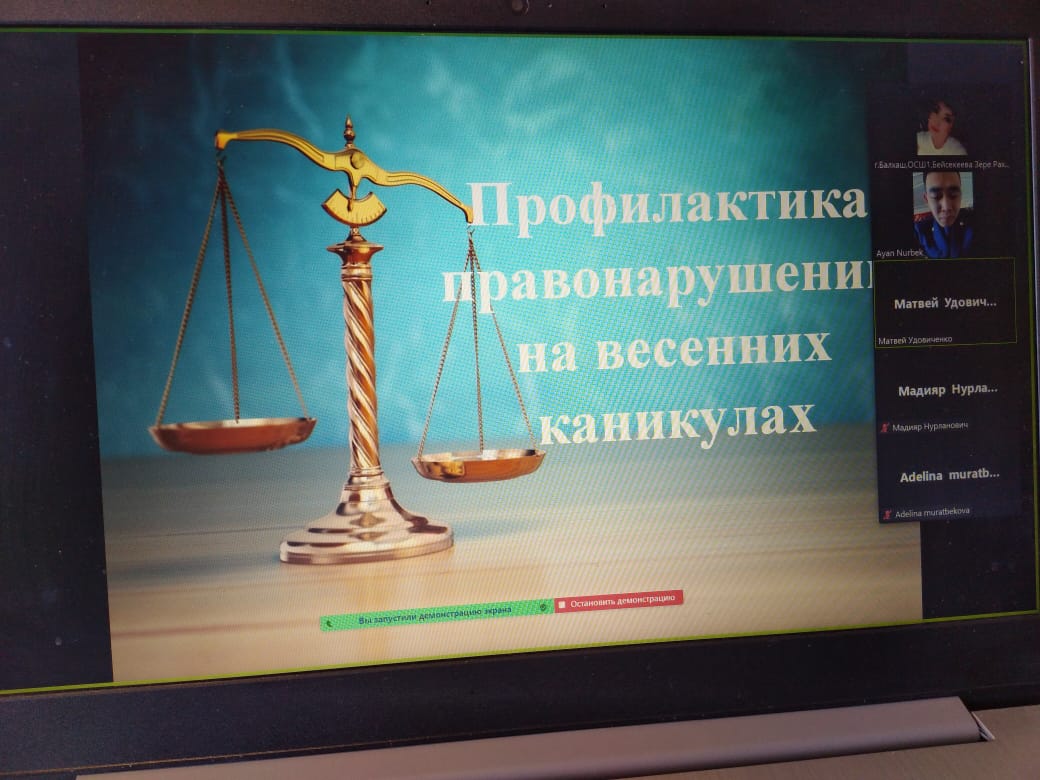 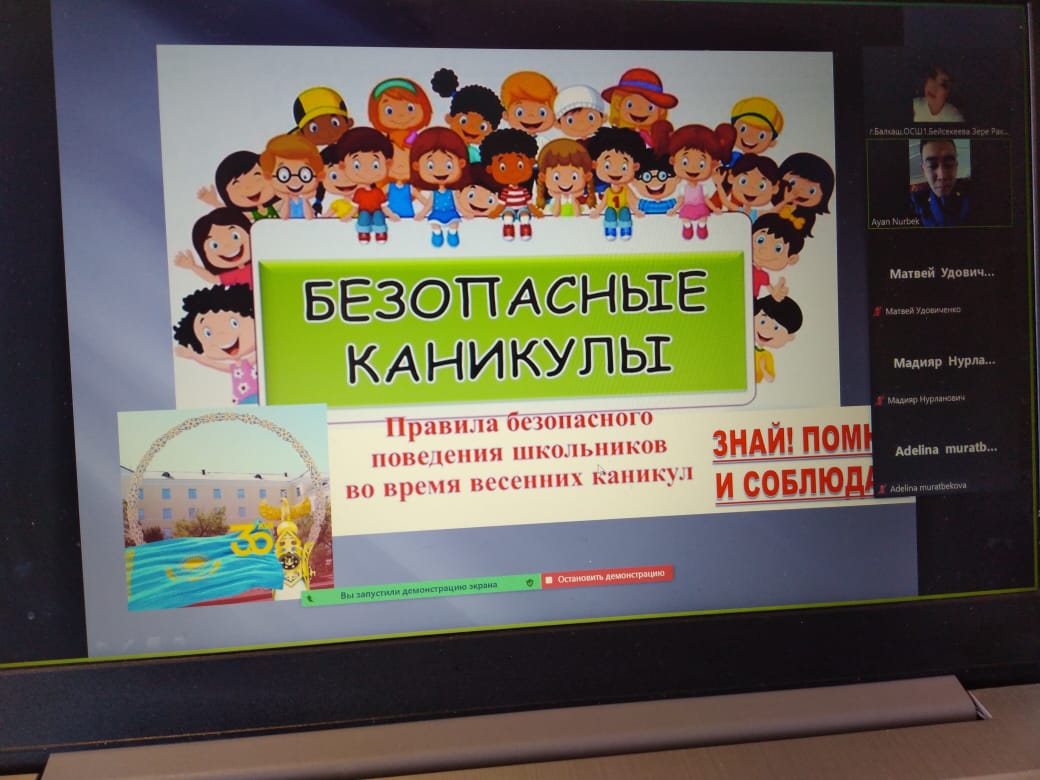 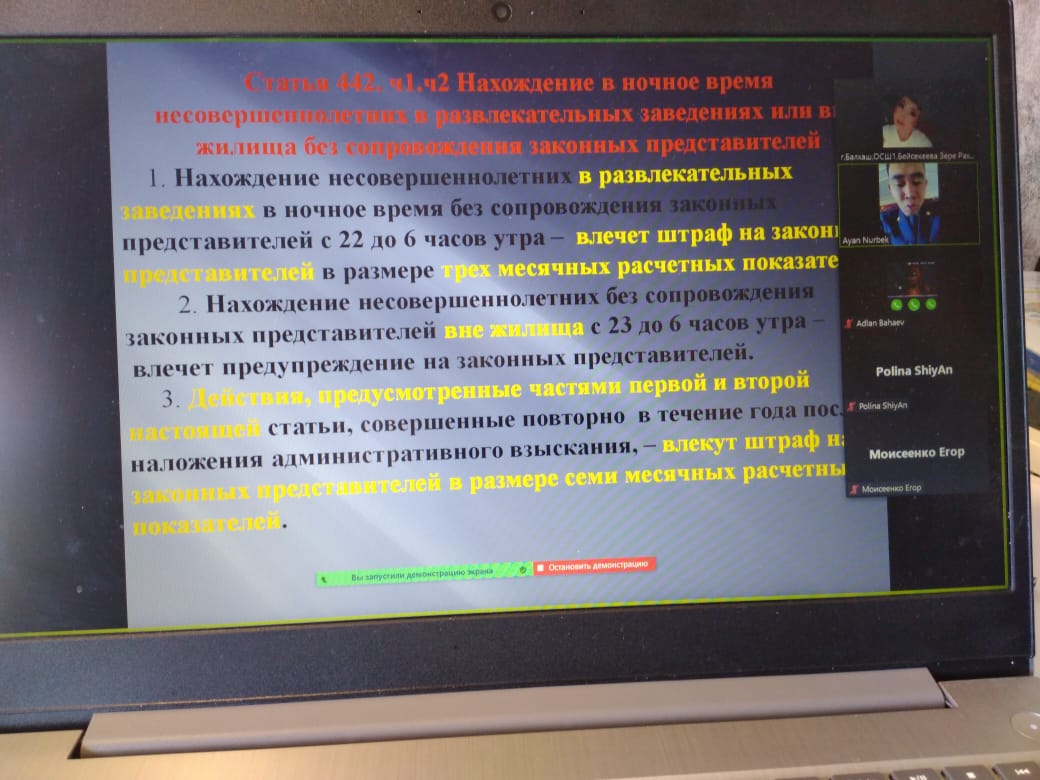 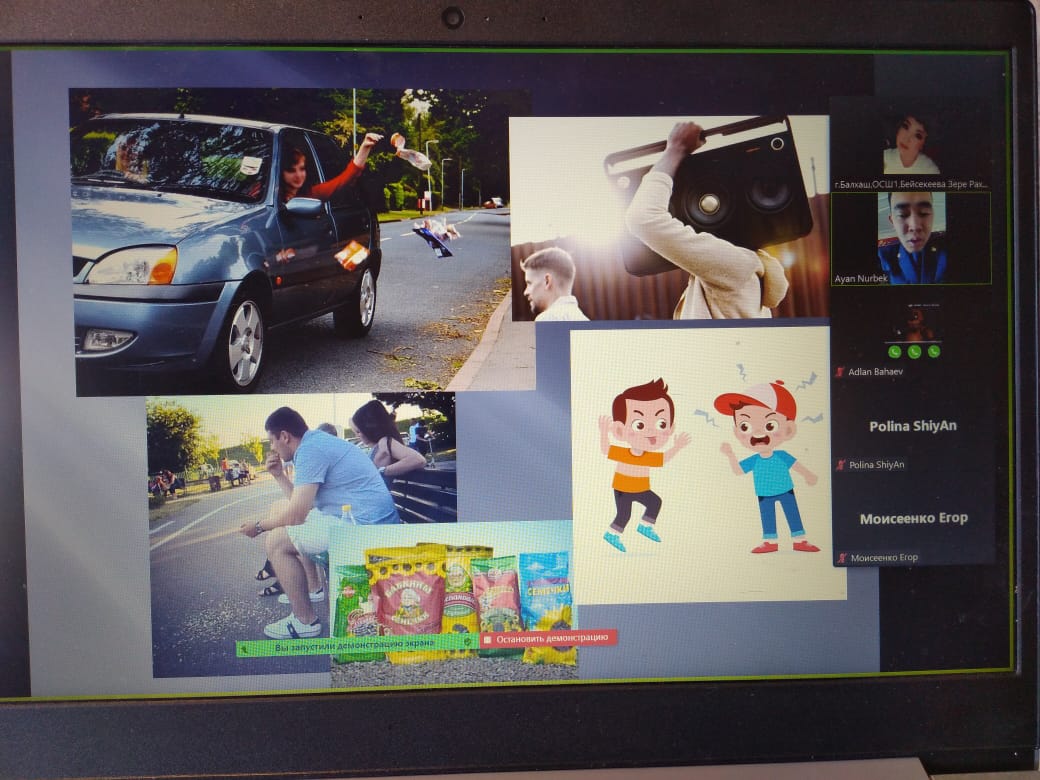 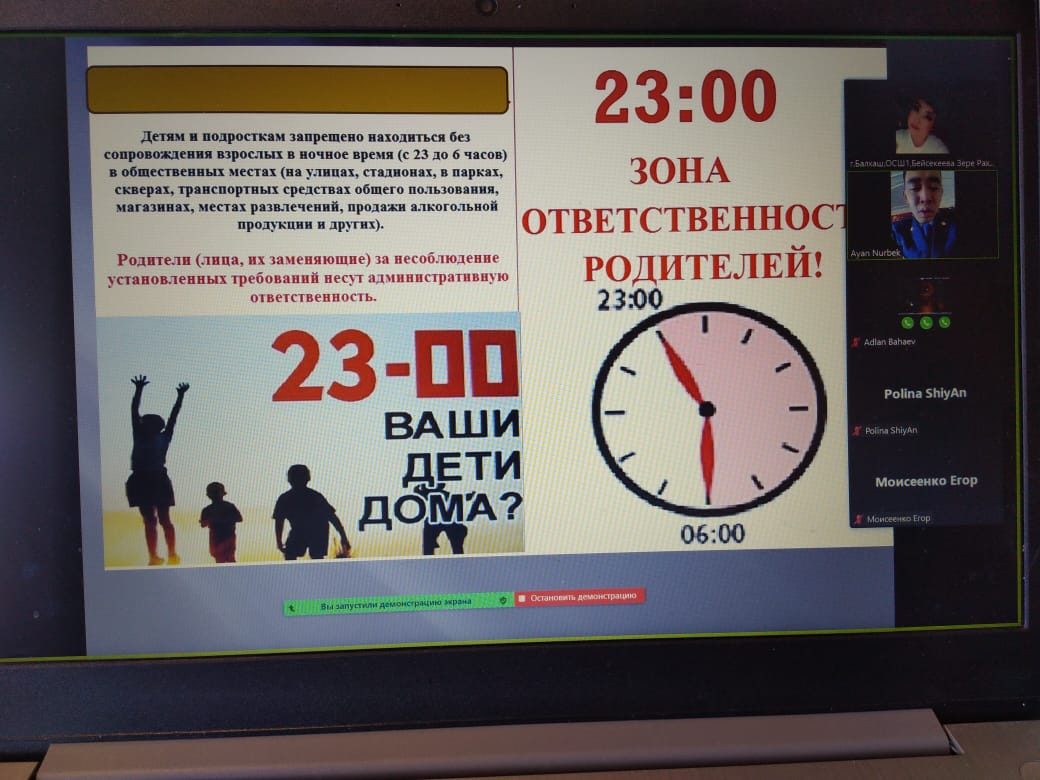 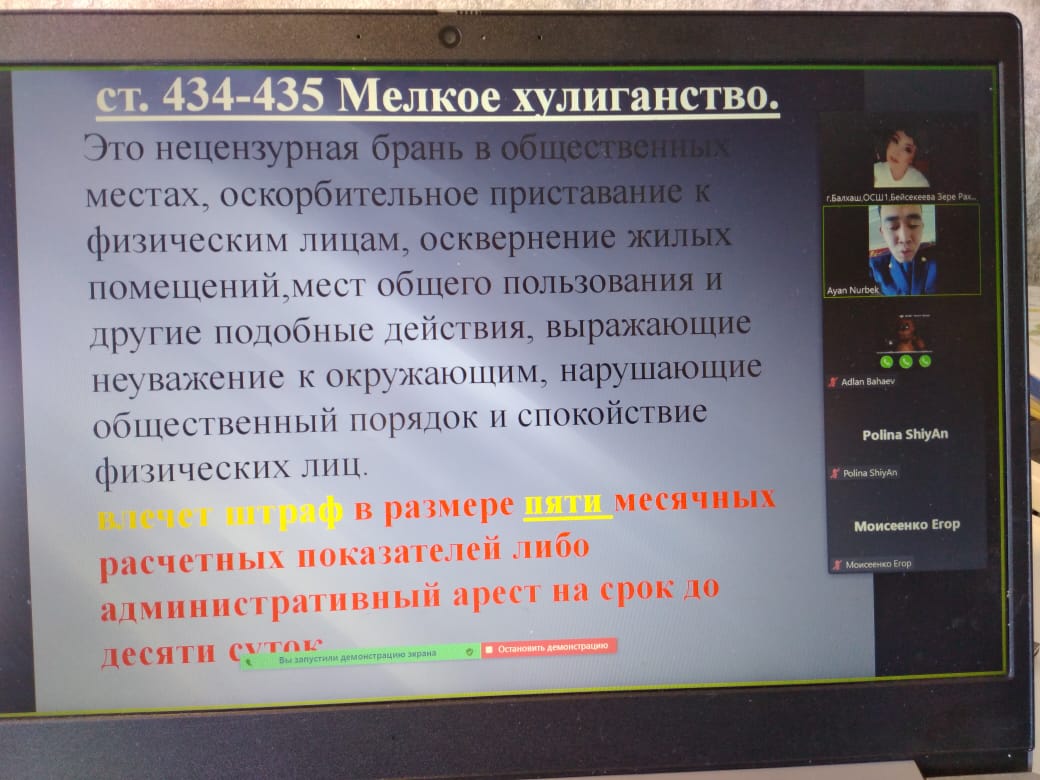 